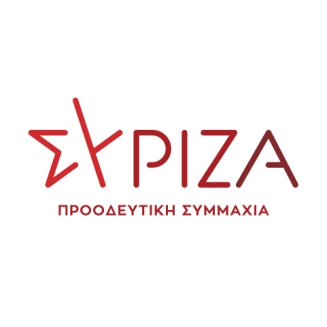 Αθήνα, 20 Ιουνίου 2022ΕρώτησηΠρος τους κ.κ. Υπουργούς Εργασίας και Κοινωνικών ΥποθέσεωνΟικονομικώνΠεριβάλλοντος και Ενέργειας 
Θέμα: «Οι νέες αντικειμενικές αξίες προκαλούν απώλεια κρίσιμων επιδομάτων σε ευάλωτες ομάδες πολιτών και άδικη φορολόγηση νοικοκυριών και επιχειρήσεων»Η εφαρμογή των νέων αντικειμενικών αξιών κατά 20% μεσοσταθμικά στο 55% των περιοχών της χώρας, από τον Ιανουάριο του 2022, όπως αποτυπώθηκε στα εκκαθαριστικά σημειώματα του ΕΝΦΙΑ που έφθασαν στα χέρια των πολιτών, αποτέλεσε ακόμα ένα ισχυρό οικονομικό πλήγμα για χιλιάδες νοικοκυριά, τα οποία, παράλληλα,  βρίσκονται αντιμέτωπα με την ενεργειακή κρίση, το κύμα ανατιμήσεων και τον πληθωρισμό. Παρά τις ψευδείς υποσχέσεις του Υπουργείου Οικονομικών ότι οι πολίτες δεν θα δουν διαφορά στον ΕΝΦΙΑ του 2022, πολλοί είναι εκείνοι που βρίσκονται προ δυσάρεστων εκπλήξεων.Η αύξηση αυτή στις αντικειμενικές αξίες καταγράφεται ως ιδιαιτέρα οδυνηρή σε συγκεκριμένες  περιοχές της χώρας,  όπως, για παράδειγμα, οι νότιες συνοικίες της Αθήνας. Ενδεικτικά, αναφέρουμε τις περιπτώσεις του Δήμου Μοσχάτου όπου οι αυξήσεις φτάνουν ακόμα και το 84% στην Β΄ Ζώνη, του Παλαιού Φαλήρου όπου  έχουμε αυξήσεις κατά 67%, της  Βουλιαγμένης (αυξήσεις κατά 60%), ή της Γλυφάδας (αυξήσεις κατά 55%).Οι επιπτώσεις της αύξησης των αντικειμενικών αξιών  δεν περιορίζονται όμως μόνο στα εκκαθαριστικά του ΕΝΦΙΑ. Πολλοί μέχρι πέρυσι δικαιούχοι διαφόρων κοινωνικών επιδομάτων διαπιστώνουν ότι χάνουν τα επιδόματα αυτά όχι γιατί βελτιώθηκε η υγεία τους ή η οικονομική τους κατάσταση αλλά γιατί υπήρξε επαναπροσδιορισμός  της αξίας της ακίνητης περιουσίας τους.Έτσι, σύμφωνα με δημοσιεύματα (π.χ. www.efsyn.gr/oikonomia/elliniki-oikonomia/346810_prokroystis-gia-eyalotoys-oi-nees-antikeimenikes) πάνω από 200.000 είναι τα μέλη ευπαθών ομάδων που χάνουν από φέτος τα βοηθήματα και τις ελαφρύνσεις σε σύνολο 1,3 εκατ. που ήταν το 2021, καθώς ένα από τα βασικά κριτήρια για τη χορήγησή των επιδομάτων  είναι η αξία της ακίνητης περιουσίας του δικαιούχου. Συγκεκριμένα, τα επιδόματα και οι εκπτώσεις που χάνουν τόσες χιλιάδες πολίτες με την αύξηση των αντικειμενικών είναι το ελάχιστο εγγυημένο εισόδημα, τα επιδόματα στέγασης και στεγαστικής συνδρομής, το  επίδομα θέρμανσης, το Επίδομα Κοινωνικής Αλληλεγγύης Ανασφάλιστων Υπερηλίκων, η έκπτωση 50% στον ΕΝΦΙΑ, η φοροαπαλλαγή πρώτης κατοικίας και το κοινωνικό τιμολόγιο στους παρόχους ενέργειας, καθώς όλων αυτών των βοηθημάτων η λήψη προϋποθέτει συγκεκριμένα όρια αντικειμενικής αξίας της ακίνητης περιουσίας. Πρόκειται, δηλαδή, όπως είναι εύκολα αντιληπτό, για απαραίτητες  κοινωνικές παροχές, σημαντικές για την  οικονομική επιβίωση των πλέον αδύναμων, όπως υπερήλικες με χαμηλές ή και καθόλου συντάξεις, μακροχρόνια άνεργοι, άτομα με αναπηρίες και χρόνιες παθήσεις, πολύτεκνοι με χαμηλά εισοδήματα, μονογονεϊκές οικογένειες κ.ά.Παράλληλα, μια σειρά επιχειρήσεων που στεγάζονται σε ιδιόκτητα μικρά ακίνητα και βρίσκονται αντιμέτωπες με ένα ακόμα κύμα  καταναλωτικής ύφεσης λόγω της ακρίβειας που πλήττει την αγορά, πρόκειται  να  φορολογηθούν όχι για τα πραγματικά τους κέρδη αλλά λόγω των αυξημένων αντικειμενικών αξιών του κτιρίου που έχουν ως έδρα. Αντίστοιχο πρόβλημα επίσης θα αντιμετωπίσει και μεγάλος αριθμός ελεύθερων επαγγελματιών που έχει ως έδρα το σπίτι του και ενώ ο τζίρος τους έχει επίσης καταρρεύσει, θα εμφανιστούν με έσοδα που δεν έχουν επειδή στα τεκμήρια θα περιλαμβάνεται η αυξημένη αντικειμενική αξία του σπιτιού τους. Η κοινοβουλευτική ομάδα του ΣΥΡΙΖΑ προβλέποντας τις αρνητικές συνέπειες από αυτήν την αύξηση των αντικειμενικών αξιών κατέθεσε έγκαιρα στις 21 Φεβρουαρίου 2022  ερώτηση προς τους Υπουργούς Οικονομικών,  Εργασίας και Κοινωνικών Υποθέσεων, με πρωτοβουλία του συναδέλφου Βουλευτού  Σερρών Ελ. Αβραμάκη, ερώτηση που συνυπέγραψαν 34 ακόμα Βουλευτές και Βουλεύτριες της αξιωματικής αντιπολίτευσης.  Με την ερώτηση αυτή καλέσαμε την κυβέρνηση να λάβει εγκαίρως μέτρα για τις πληττόμενες ομάδες πολιτών και επαγγελματιών. Δυστυχώς το Υπουργείο Εργασίας και Κοινωνικών Υποθέσεων, απαξιώνοντας τη διαδικασία του κοινοβουλευτικού  ελέγχου δεν απάντησε ποτέ στην ερώτηση ενώ το Υπουργείο Οικονομικών, στην 8 γραμμών λακωνικότατη απάντηση του δήλωσε ότι παρακολουθεί το θέμα, πράγμα που αποδείχθηκε ψευδές καθώς κανένα μέτρο δεν έχει ληφθεί, τελικά, σχετικά με τα προβλήματα που έχουν προκύψει. Πριν από ένα χρόνο, το Υπουργείο Οικονομικών είχε ανακοινώσει ότι συγκροτείται Ομάδα Εργασίας για τον προσδιορισμό συνεπειών των νέων αξιών σε φόρους, τέλη, κοινωνικά επιδόματα κλπ., και υποβολή προτάσεων για αναγκαίες προσαρμογές. Δυστυχώς, τα συμπεράσματα και οι προτάσεις της Ομάδας Εργασίας  δεν έχουν γίνει γνωστά, αν βέβαια υπήρξαν, καθώς το Υπ. Οικονομικών επιμένει να τηρεί αιδήμονα σιωπή αναφορικά με το θέμα και έτσι, δεν γνωρίζουμε αν ή σύσταση της Ομάδας Εργασίας ήταν μια ουσιαστική κίνηση ή ένα ακόμα επικοινωνιακό τρικ της κυβέρνησης, από αυτά που συνηθίζει. Στις 8/6  η Τομεάρχης Κοινωνικής Πρόνοιας-Κοινωνικής Αλληλεγγύης του ΣΥΡΙΖΑ, συνάδελφος Θ. Φωτίου και ο Τομεάρχης Περιβάλλοντος και Ενέργειας του ΣΥΡΙΖΑ, συνάδελφος Σωκ. Φάμελλος κατέθεσαν, μαζί με άλλους Βουλευτές του κόμματος,  τροπολογία για το οξύ πρόβλημα που έχει δημιουργηθεί στους δικαιούχους  κοινωνικών επιδομάτων, όμως η κυβέρνηση απέρριψε την τροπολογία καταδεικνύοντας για άλλη μια φορά τον τρόπο με τον οποίο η κυβέρνηση αντιμετωπίζει τους ευάλωτους.Επειδή πολύ μεγάλος αριθμός ευάλωτων κοινωνικά και οικονομικά πολιτών εξαιτίας της αύξησης των αντικειμενικών αξιών στερείται πολύτιμα για την οικονομική τους επιβίωση κοινωνικά επιδόματαΕπειδή η ενεργοποίηση της φορολόγησης στη βάση τεκμαρτών εισοδημάτων τα οποία αυξάνονται από τις αντικειμενικές αξίες των ακινήτων απειλεί με πρόσθετη άδικη φορολογική επιβάρυνση για χιλιάδες μικρές και μεσαίες επιχειρήσεις, που στεγάζονται σε ιδιόκτητο μαγαζί  και τις ατομικές επιχειρήσεις που χρησιμοποιούν ως έδρες τις οικίες  Επειδή δεν έχουν γίνει γνωστά τα συμπεράσματα και οι προτάσεις της Ομάδας Εργασίας  που συστήθηκε από το Υπ. Οικονομικών αναφορικά με τις συνέπειες των αυξήσεων των αντικειμενικών αξιών στις μισές περιοχές της χώρας Ερωτώνται οι κ.κ.  Υπουργοί:Πόσοι δικαιούχοι, εξαιτίας της αύξησης των αντικειμενικών αξιών ακινήτων, έχουν απωλέσει τα κοινωνικά επιδόματα και το Κοινωνικό Τιμολόγιο των παρόχων ενέργειας που δικαιούνται; Ζητάμε να παρασχεθούν από τις υπηρεσίες συγκριτικά με πέρσι αναλυτικά στοιχεία για το κάθε επίδομα και για τα κοινωνικά τιμολόγια Α και Β.Τι προτίθενται να κάνουν προκειμένου όλοι οι μέχρι πέρσι δικαιούχοι να συνεχίσουν να λαμβάνουν τα πολύτιμα για την επιβίωσή τους κοινωνικά επιδόματα και να μην τα απωλέσουν λόγω των αναπροσαρμογών που επιφέρουν οι νέες αντικειμενικές αξίες; Τι προτίθενται να κάνουν προκειμένου όλοι οι μέχρι πέρσι δικαιούχοι να συνεχίσουν να υπάγονται στα κοινωνικά τιμολόγια των παρόχων ενέργειας; Πως θα αντιμετωπιστούν τα προβλήματα που δημιουργούνται στις μικρομεσαίες επιχειρήσεις που στεγάζονται σε ιδιόκτητα ακίνητα και ενώ, έχει καταρρεύσει ο τζίρος τους, αυξάνεται η φορολογία τους λόγω της αύξησης των αντικειμενικών αξιών; Προτίθεστε να αποσυνδέσετε τα προνοιακά επιδόματα και τα Κοινωνικά Τιμολόγια των προμηθευτών ενέργειας από τις νέες αυξημένες αντικειμενικές αξίες, όπως ζητούσε ο ΣΥΡΙΖΑ με  τροπολογία του που η κυβέρνηση απέρριψε;Υπήρξαν συμπεράσματα και προτάσεις εκ μέρους της Ομάδας Εργασίας που ανακοίνωσε το Υπουργείο Οικονομικών για τον προσδιορισμό συνεπειών των νέων αξιών σε φόρους, τέλη, κοινωνικά επιδόματα κ.λ.π; Ποιες συνέπειες υπολόγισε η Ομάδα Εργασίας  ότι προκύπτουν από τις αυξήσεις στις αντικειμενικές αξίες; Ποια ήταν τα συμπεράσματα και οι προτάσεις αυτής της Ομάδας Εργασίας και πότε παραδόθηκαν στον Υπουργό Οικονομικών;Προτίθεται το Υπουργείο να επανεξετάσει τις υπέρογκες αυξήσεις στις αντικειμενικές αξίες ακινήτων που επέβαλε σε διάφορες περιοχές της χώρας;Οι ερωτώσες/ώντες Βουλεύτριες/λευτέςΧρηστίδου  ΡαλλίαΑναγνωστοπούλου Αθανασία (Σία)Αυγέρη ΘεοδώραΒαγενά Άννα Βαρδάκης Σωκράτης Βαρεμένος ΓεώργιοςΒέττα ΚαλλιόπηΓιαννούλης ΧρήστοςΓκαρά Αναστασία (Νατάσα)Γκιόλας ΙωάννηςΔρίτσας Θεόδωρος Ελευθεριάδου Σουλτάνα (Τάνια)Ζουράρις ΚωνσταντίνοςΗγουμενίδης ΝικόλαοςΚαλαματιανός ΔιονύσιοςΚασιμάτη Ειρήνη (Νίνα)Κόκκαλης ΒασίλειοςΜάλαμα ΚυριακήΜαμουλάκης Χαράλαμπος (Χάρης)Μεϊκόπουλος ΑλέξανδροςΝοτοπούλου ΑικατερίνηΠαπαηλιού ΓεώργιοςΠέρκα Θεοπίστη (Πέτη)Πούλου Παναγιού (Γιώτα)Ραγκούσης ΙωάννηςΣαντορινιός ΝεκτάριοςΣκουρλέτης Παναγιώτης (Πάνος)Σπίρτζης ΧρήστοςΣυρμαλένιος ΝικόλαοςΤελιγιορίδου ΟλυμπίαΤζούφη ΜερόπηΤριαναταφυλλίδης ΑλέξανδροςΦάμελλος Σωκράτης Φίλης ΝικόλαοςΦωτίου ΘεανώΧατζηγιαννάκης ΜιλτιάδηςΨυχογιός Γεώργιος